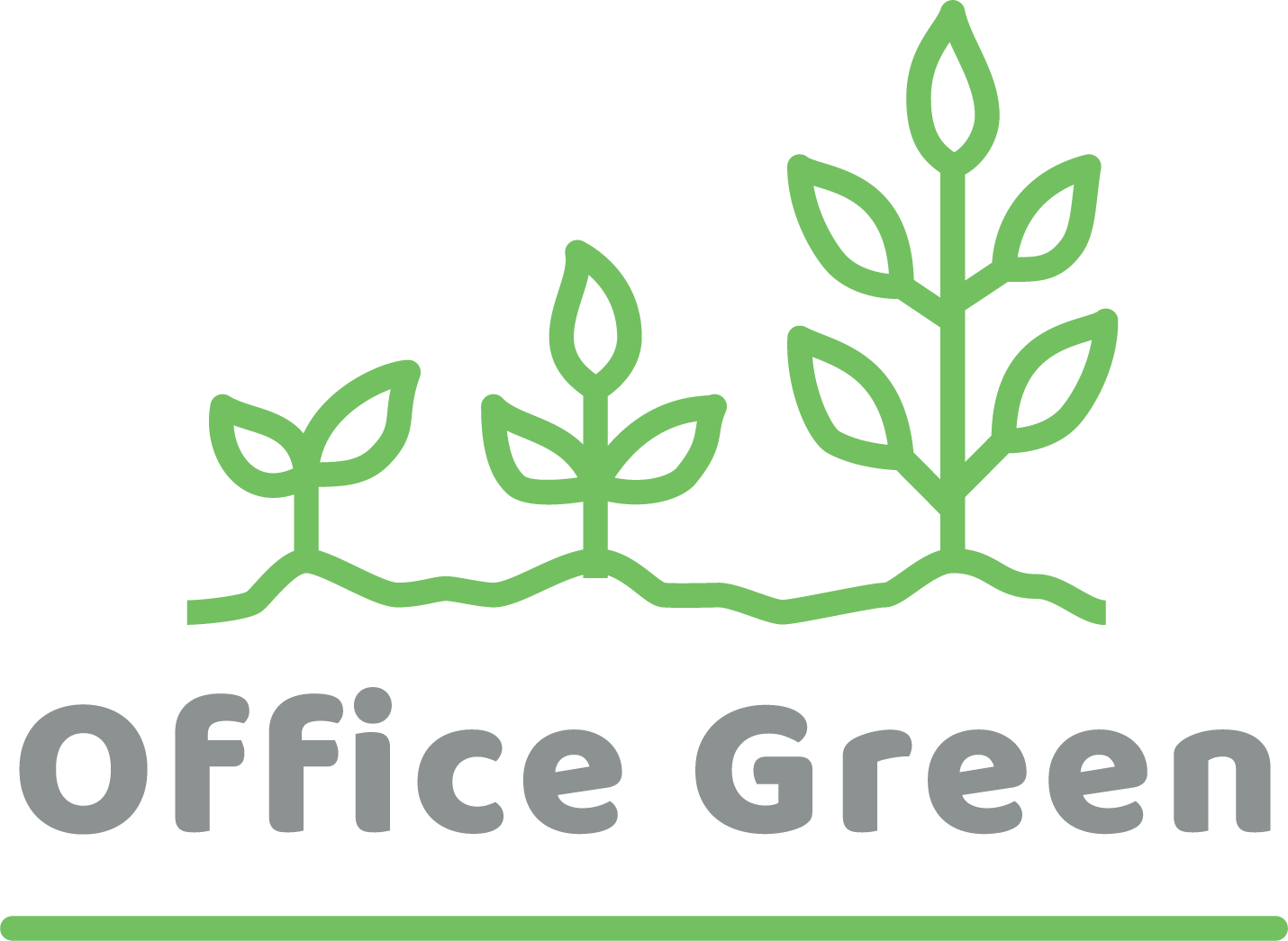 ObjectiveThe objective of this document is […] Executive Summary[Detail the length of the project, project milestones, and introduce potential risks here.]RISK TYPE ONE: Going over the project budgetRISK TYPE TWO: Falling behind the training scheduleAppendix:Probability chart:Impact chart:Probability and Impact Matrix:Operations & Training Risk Management PlanOperations & Training Risk Management PlanAuthor: Project ManagerStatus: Draft / Final Created: Mar 1Updated: Mar 31ScenarioRisk to project (L/M/H)Mitigation PlanScenarioRisk to project (L/M/H)Mitigation PlanProbabilityProbabilityProbabilityQualitativeQuantitative (if measurable)LowVery low chance of risk occurring. Less than <10% chance of risk occurring.LowVery low chance of risk occurring. Less than <10% chance of risk occurring.MediumMedium chance of risk occurring.10%-49% chance of risk occurring.HighHigh chance of risk occurring.50%-100% chance of risk occurring.HighHigh chance of risk occurring.50%-100% chance of risk occurring.Types of ImpactLowMediumHighFinancialLow financial impact, costing the company $0-$14,000Medium financial impact, costing the company $15,000-$29,000High financial impact, costing the company $30,000 or moreOperationalLow impact to project operations, causing delays of a few days to a few weeksMedium impact to project operations, with potential to delay project by a month or moreHigh impact to project operations, with potential to cause project failurePeopleLow impact to employee attrition, with 5%+ of employees quittingMedium impact to employee attrition, with 25%+ of employees quittingHigh impact to employee attrition, with 50%+ employees quittingInherent RiskInherent RiskInherent RiskInherent RiskInherent RiskImpactImpactImpactLowMediumHighProbabilityHighMediumHighHigh ProbabilityMediumLowMediumHighProbabilityLowLowLowMedium